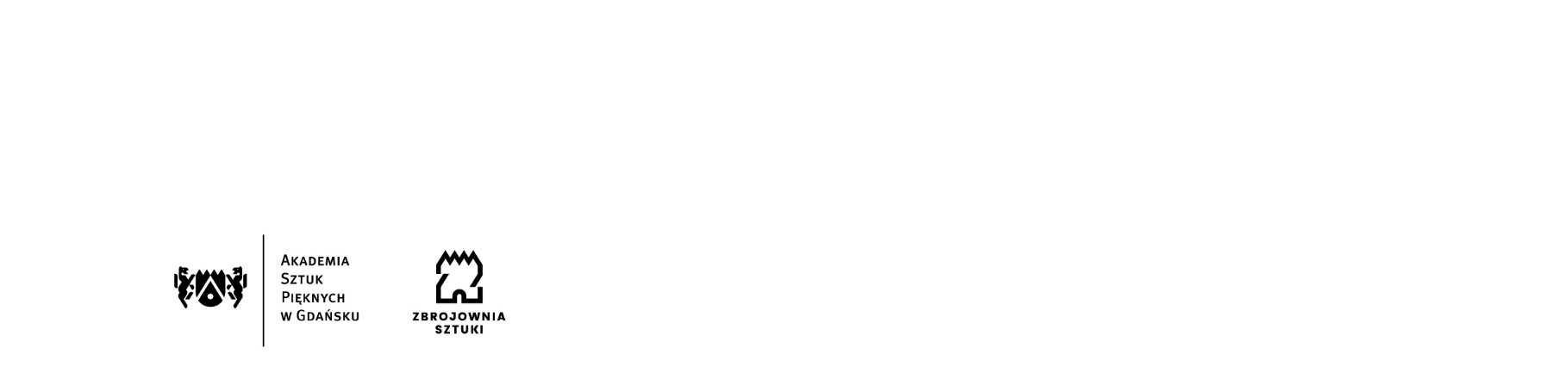 Gdańsk, dnia 06.05.2022r.Znak sprawy:  ZK-213/12/2022			INFORMACJA Z OTWARCIA OFERTDotyczy: zamówienia publicznego prowadzonego w trybie podstawowym pn.: Usługa druku wraz z dostawą publikacji „Sztuka i Dokumentacja” i katalogu dla Akademii Sztuk Pięknych w Gdańsku”Zamawiający – Akademia Sztuk Pięknych z siedzibą przy ul. Targ Węglowy 6 w Gdańsku na podstawie art. 222 ust. 5 ustawy z dnia 11 września 2019r. Prawo zamówień publicznych (tekst jednolity Dz. U. z 2021r. poz. 1129 ze zm.), przedstawia informację z otwarcia ofert.Do upływu terminu składania ofert, tj. do dnia 06.05.2022r., do godz. 11:00 złożono oferty:Nr OfertyFirma (nazwa) lub nazwiskooraz adres WykonawcyCena BruttoTermin Wykonania Zamówienia1Agencja Reklamowa TOP Agnieszka ŁuczakUl. Chocimska 4, 87-800 WłocławekCzęść 1: 20 692,80Część 2: nie dotyczyCzęść 1: do 10 dni kalendarzowychCzęść 2: nie dotyczy2SOFT VISION Mariusz RajskiUstowo 39, 70-001 SzczecinCzęść 1: 15 444,00Część 2: 12 811,05Część 1 i Część 2: do 10 dni kalendarzowych3DRUKARNIA SIL VEG DRUK S.C UL. Niegolewskich 12, 42-700 LubliniecCzęść 1: 37 584,00Część 2: 24 844,05Część 1 i Część 2: do 10 dni kalendarzowych4Agraf Sp. z o.o.Ul. Jagiellońska 80, 03-301 WarszawaCzęść 1: nie dotyczyCzęść 2: 36 612,00Część 1: nie dotyczyCzęść 2: do 10 dni kalendarzowych5UNIDRUK sp. z o. o. spółka komandytowaul. Bronowicka 117, 30-121 KrakówCzęść 1: 37 908,00Część 2: 20 254,50Część 1 i Część 2: do 10 dni kalendarzowych6Zakład Poligraficzny Normex Iwona Morawczyńskaul. Geodetów 8,  80-298 GdańskCzęść 1: 49 680,00Część 2: 30 870,00Część 1 i Część 2: do 10 dni kalendarzowych